Officials’ Fees & Expenses Form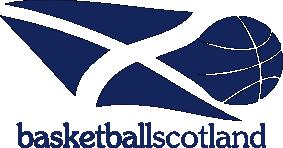 National Leagues, Play-offs & Cups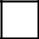 Referee 1Referee 2Referee 3If Home Club does not supply suitable subsistence as detailed in the regulations, £5.00 per official can be claimed if away from home for more than 5 hours. Please note this on both the expenses form and game report form and split if officiating a double header.***Where possible, officials from the same town/city/area should liaise and arrange to travel together to minimise transport costs for the club. Please note when car sharing for clubs.Date:Date:Venue:Venue:Venue:Venue:Match Type:Match Type:Match Type:Match Type:Match Type:Match Type:MenMenMenWomenWomenWomen|SeniorSeniorSeniorUnder 18Under 18Under 18Under 18Under 16Under 16Under 16Under 16Competition:Competition:Competition:Competition:Competition:Competition:LeagueLeagueLeaguePlay-offPlay-offPlay-offPlay-offPlay-offPlay-offScottish CupScottish CupScottish CupScottish CupScottish CupChairman’s CupChairman’s CupChairman’s CupChairman’s CupChairman’s CupChairman’s CupHome Team:Home Team:Home Team:Home Team:Home Team:Away Team:Away Team:Away Team:Away Team:NameNameNameNameNameFeeTravel*Travel*Travel*Travel*Subsist**Subsist**Subsist**Subsist**Subsist**TotalTotalTotalTotal£££££Referee 1Referee 1Referee 1Referee 2Referee 2Referee 2Referee 3Referee 3Referee 3*Public transport @ actual cost*Public transport @ actual cost*Public transport @ actual cost*Public transport @ actual cost*Public transport @ actual cost*Public transport @ actual cost*Public transport @ actual cost*Public transport @ actual cost*Public transport @ actual cost*Public transport @ actual cost*Private Car – £0.40 per mile as laid out in National League & Cup regulations*Private Car – £0.40 per mile as laid out in National League & Cup regulations*Private Car – £0.40 per mile as laid out in National League & Cup regulations*Private Car – £0.40 per mile as laid out in National League & Cup regulations*Private Car – £0.40 per mile as laid out in National League & Cup regulations*Private Car – £0.40 per mile as laid out in National League & Cup regulations*Private Car – £0.40 per mile as laid out in National League & Cup regulations*Private Car – £0.40 per mile as laid out in National League & Cup regulations*Private Car – £0.40 per mile as laid out in National League & Cup regulations*Private Car – £0.40 per mile as laid out in National League & Cup regulations*Private Car – £0.40 per mile as laid out in National League & Cup regulations*Private Car – £0.40 per mile as laid out in National League & Cup regulations*Private Car – £0.40 per mile as laid out in National League & Cup regulations*Private Car – £0.40 per mile as laid out in National League & Cup regulations*Private Car – £0.40 per mile as laid out in National League & Cup regulations*Private Car – £0.40 per mile as laid out in National League & Cup regulations*Private Car – £0.40 per mile as laid out in National League & Cup regulations*Private Car – £0.40 per mile as laid out in National League & Cup regulations*Private Car – £0.40 per mile as laid out in National League & Cup regulations*Private Car – £0.40 per mile as laid out in National League & Cup regulations*Private Car – £0.40 per mile as laid out in National League & Cup regulations*Bike - £0.20 per mile as laid out in National League & Cup regulations*Bike - £0.20 per mile as laid out in National League & Cup regulations*Bike - £0.20 per mile as laid out in National League & Cup regulations*Bike - £0.20 per mile as laid out in National League & Cup regulations*Bike - £0.20 per mile as laid out in National League & Cup regulations*Bike - £0.20 per mile as laid out in National League & Cup regulations*Bike - £0.20 per mile as laid out in National League & Cup regulations*Bike - £0.20 per mile as laid out in National League & Cup regulations*Bike - £0.20 per mile as laid out in National League & Cup regulations*Bike - £0.20 per mile as laid out in National League & Cup regulations*Bike - £0.20 per mile as laid out in National League & Cup regulations*Bike - £0.20 per mile as laid out in National League & Cup regulations*Bike - £0.20 per mile as laid out in National League & Cup regulations*Bike - £0.20 per mile as laid out in National League & Cup regulations*Bike - £0.20 per mile as laid out in National League & Cup regulations*Bike - £0.20 per mile as laid out in National League & Cup regulations*Bike - £0.20 per mile as laid out in National League & Cup regulations*Bike - £0.20 per mile as laid out in National League & Cup regulations*Bike - £0.20 per mile as laid out in National League & Cup regulationsOfficials NameOfficials NameOfficials NameOfficials NameOfficials NameHome PostcodeHome PostcodeHome PostcodeMethod of TravelMethod of TravelNumber of Miles*Number of Miles*Number of Miles*Number of Miles*Travel expensesTravel expensesTravel expensesTravelled From***Travelled From***Travelled From***Travelled From***(inc. Car Share)(inc. Car Share)(N/A For public transport)(N/A For public transport)(N/A For public transport)(N/A For public transport)claimedclaimedclaimedTravelled From***Travelled From***Travelled From***Travelled From***(N/A For public transport)(N/A For public transport)(N/A For public transport)(N/A For public transport)claimedclaimedclaimedGame Officials fees (per official) as per National League & CupTick LevelFloor OfficialsCommissionerRegulations (Article 15)Senior Men Div 1 plus All Senior Men’s Play-offs + Cup£35.00£15.00Senior Men Div 2£35.00£15.00Senior Women League, Play-offs + Cup£35.00£15.00SM + SW Chairman’s Cup (all rounds)£35.00£10.00U18 Men + Women League, Play-offs + Cup£25.00£10.00U16 Men + Women League, Play-offs + Cup£25.00£10.00I certify that the above fees and expenses were received PRIOR to the gameI certify that the above fees and expenses were received PRIOR to the gameI certify that the above fees and expenses were received PRIOR to the gameYes /No (delete as required)Yes /No (delete as required)Yes /No (delete as required)I confirm that I have agreed to the above fees being paid by BACS within 48 hoursI confirm that I have agreed to the above fees being paid by BACS within 48 hoursI confirm that I have agreed to the above fees being paid by BACS within 48 hoursYes /No (delete as required)Yes /No (delete as required)Yes /No (delete as required)SignatureDateRegistration #Referee 1Referee 2Referee 3